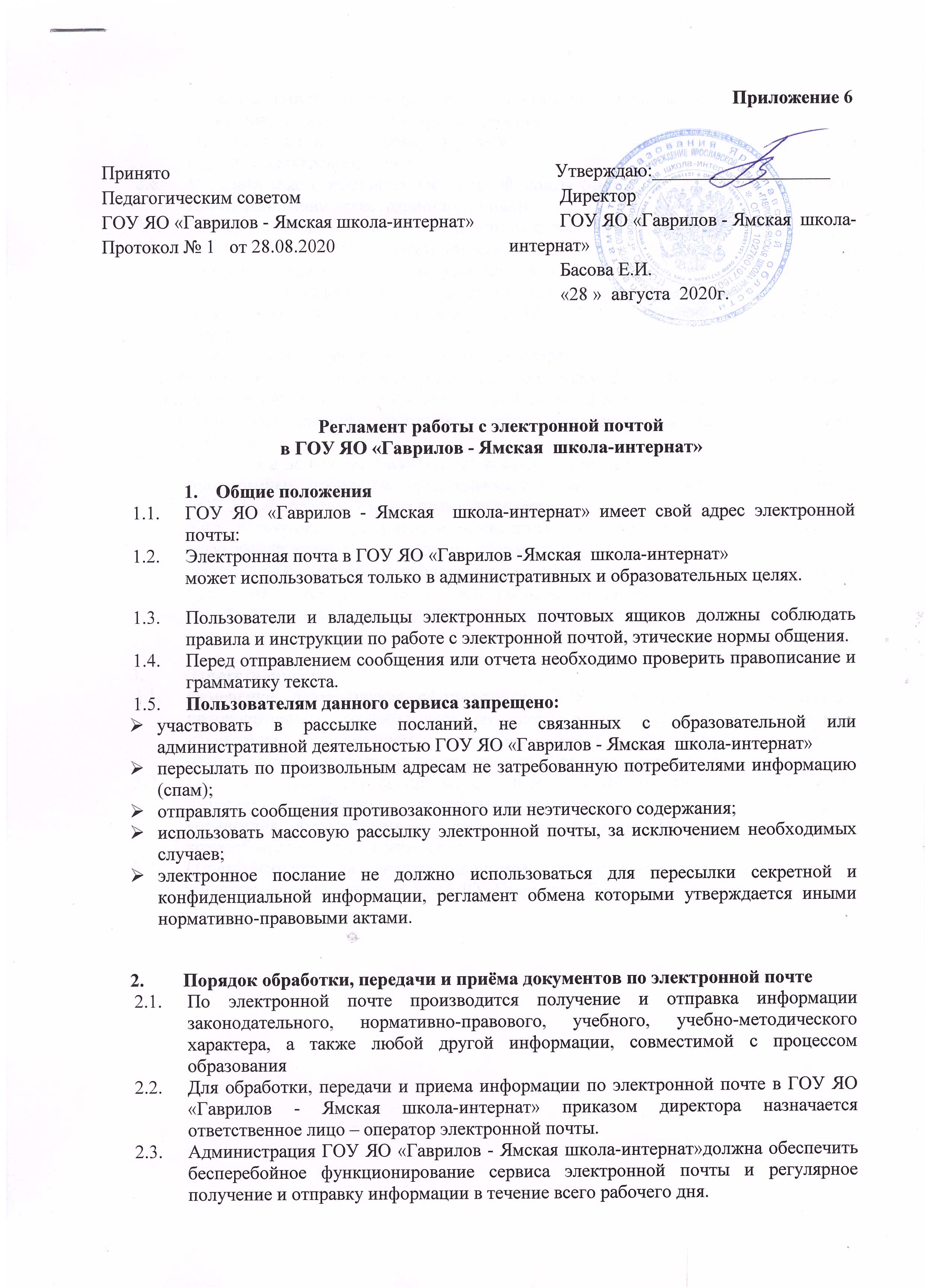 Приложение 6Регламент работы с электронной почтой в ГОУ ЯО «Гаврилов - Ямская  школа-интернат»Общие положенияГОУ ЯО «Гаврилов - Ямская  школа-интернат» имеет свой адрес электронной почты: Электронная почта в ГОУ ЯО «Гаврилов -Ямская  школа-интернат»может использоваться только в административных и образовательных целях. Пользователи и владельцы электронных почтовых ящиков должны соблюдать правила и инструкции по работе с электронной почтой, этические нормы общения.Перед отправлением сообщения или отчета необходимо проверить правописание и грамматику текста.Пользователям данного сервиса запрещено:участвовать в рассылке посланий, не связанных с образовательной или административной деятельностью ГОУ ЯО «Гаврилов - Ямская  школа-интернат»пересылать по произвольным адресам не затребованную потребителями информацию (спам);отправлять сообщения противозаконного или неэтического содержания;использовать массовую рассылку электронной почты, за исключением необходимых случаев;электронное послание не должно использоваться для пересылки секретной и конфиденциальной информации, регламент обмена которыми утверждается иными нормативно-правовыми актами. Порядок обработки, передачи и приёма документов по электронной почтеПо электронной почте производится получение и отправка информации законодательного, нормативно-правового, учебного, учебно-методического характера, а также любой другой информации, совместимой с процессом образованияДля обработки, передачи и приема информации по электронной почте в ГОУ ЯО «Гаврилов - Ямская школа-интернат» приказом директора назначается ответственное лицо – оператор электронной почты.Администрация ГОУ ЯО «Гаврилов - Ямская школа-интернат»должна обеспечить бесперебойное функционирование сервиса электронной почты и регулярное получение и отправку информации в течение всего рабочего дня.Ответственность за ненадлежащую подготовку информации к передаче по электронной почте несет автор информации, предполагаемой к отправке.Ответственность за отправку адресату и получение электронной почты – несет оператор электронной почты.Передаваемые с помощью электронной почты официальные документы должны иметь исходящий регистрационный номер. Размер вложения почтового сообщении не должен превышать 6 Мбайт.Все передаваемые учебно-методические и справочно-информационные материалы должны передаваться с сопроводительным письмом. Для отправки электронного сообщения пользователь оформляет документ в соответствии с требованиями по делопроизводству, утвержденными в ГОУ ЯО «Гаврилов -Ямская школа-интернат».При получении электронного сообщения оператор:передает документ на рассмотрение администрации ГОУ ЯО «Гаврилов -Ямская школа-интернат» или в случае именного сообщения - непосредственно адресату;в случае невозможности прочтения электронного сообщения уведомляет об этом отправителя.Отправка и получение электронных документов осуществляется с использованием программных  продуктов,  предназначенных для работы с  электронной  почтой в ГОУ ЯО «Гаврилов -Ямская школа-интернат».Учет электронных документов осуществляется путем регистрации  в журнале регистрации входящих / исходящих документов.Электронные документы дублируются в виде копий на бумажных носителях с присвоением номера входящего или исходящего документа. Сроки их хранения регламентируются иными нормативными актами.ОтветственностьИзменение  наименования официального  ЭПЯ  ГОУ ЯО «Гаврилов -Ямская школа-интернат» согласовывает со специалистами муниципального  органа управления образованием, ведущими электронный документооборот и отвечающими за информатизацию системы муниципального образования.По  факту  изменения  официального  ЭПЯ  ГОУ ЯО «Гаврилов -Ямская школа-интернат» обязано уведомить информационным письмом  орган управления  образованием  за 3 рабочих дня до смены ЭПЯ с указанием даты, с которой изменения вступают в силу.Ответственность за функционирование электронного документооборота  в учреждении несет директор ГОУ ЯО «Гаврилов - Ямская школа-интернат».Принято                                                                                Педагогическим советомГОУ ЯО «Гаврилов - Ямская школа-интернат»Протокол № 1   от 28.08.2020          Утверждаю:___________________                                                         Директор           ГОУ ЯО «Гаврилов - Ямская  школа-интернат»           Басова Е.И.           «28 »  августа  2020г.